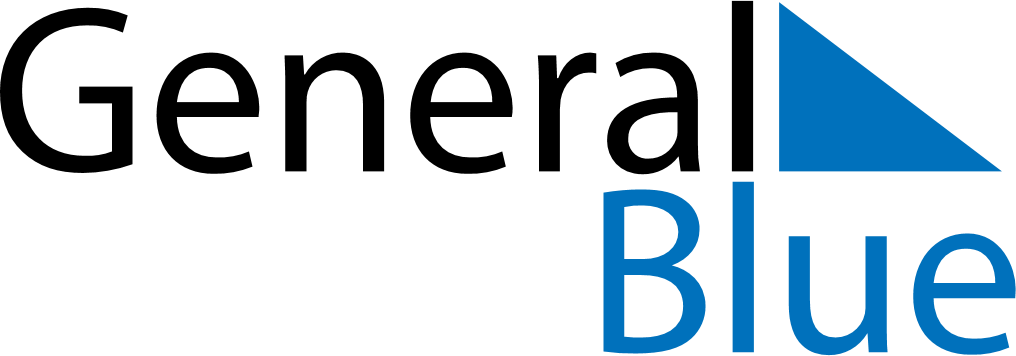 June 2021June 2021June 2021South KoreaSouth KoreaSUNMONTUEWEDTHUFRISAT123456789101112Memorial Day131415161718192021222324252627282930